Class 7 WorksheetName: ______________________________               What is the difference from being Proactive vs. Reactive?R- _____________________________________________________P- _____________________________________________________Driving scenes can change quickly and you need to be alert to changes so that you make decisions __________.Cell phone rules- Over 18 years old ________________________.Phone Collision StatisticsCell Phone = _____x more likely to be involved in a collisionTexting = _____x more likely to be involved in a collisionTexting and Driving Distraction TimeOn average you look down for four seconds when texting which is the equivalent of a football field.According to the Clark County Detectives our average reaction time is ____________ Seconds.Following Distance: 30 mph or less: _______ seconds            31 mph or more:  _____ secondsThe NHTSA recommends you have one car gap per ______mph of following distance.What should you tell your self when you notice you are not giving other drivers plenty of space?In bad weather it can take _______x longer to stop!Always look beyond the car in front of you look-  ________,____________, __________, & _____ the car in front of you.WA State Law - if you have ________ or more cars behind you, pull over and let them pass.What are some things you should do to reduce your chances of a rear end collision when being tailgated? Increase your __________________Move slightly to the right in lane position ____Signal early: for turns or stopsIdentify: tailgaters and vehicles approaching too quicklyLook behind you when changing lanes, slowing down or driving down a long, steep hillHow do you avoid a Head-On-Collision Threat? Slow until the other driver can return to their laneFlash your ___________Honk your _______Move to lane position _____Always maintain a _________second visual lead so you’ll have enough time to identify and respond the hazards.Carpool Lanes or HOV lanes must have 2 or more people. They are built to:Saves ______Saves _________Reduces ___________Reduces ___________When changing lanes you should _________, _________ & ___________ and go, also known as SMOG.Habitual Traffic Offender - If you get 20 or more moving violations in a 5-year period or 3 or more of any of the following: ___________________, _______________________, _________________If you get a ticket and you are under 18 years old you will have to pay the ticket and: First Violation- ________________________ Second Violation- license suspension for _____ months,Third Violation- License Suspension until _________ b-day.What are the speeds for the following zones?School zone: _________mphCity streets like neighborhoods: _____ mphCountry roads: _______ mphState highways: ______ mphInterstates: ______________Always drive at a speed that you can __________&______________ without losing control of your vehicle.How to navigate through a curve: always _______ before the corner and _________ halfway through the corner.Passing:When passing It takes approx. _________ seconds to complete a pass.You’ll be in the wrong lane for _______’ or ______ of a mile.You will need at least a _______ second gap between you and oncoming traffic to pass safely.If in doubt ____________________________!!!Getting ready to pass- Keep at least a ________second following distance, Usually you should be able to pass at the speed limit, you can go _____ mph over when passing.Do not get closer than __________ feet of an oncoming car.Always look in your rearview mirror to see ______________________ before getting back in your lane.You can only pass________ car at a time.If you are being passed, it is illegal to speed up. When being passed: Move to lane position    , & ___________.What does this sign mean? 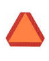 _________________________ is the leading cause of collisions in the mountains.Never use __________________when driving down a hill, you can lose control.If your car overheats never remove the _______________ when your car is hot.SECONDS20 MPH50 MPH4 seconds looks away30 FT X _4 sec_ = __120’75 FT X _4_sec__ = ___300’___3 seconds looks away30 FT X _3 sec_ = __90’____75 FT X _3 sec___ = __225”___